Notice of Temporary Athletic Team Coaching VacancyNotice of Temporary Athletic Team Coaching VacancyNotice of Temporary Athletic Team Coaching VacancyNotice of Temporary Athletic Team Coaching VacancyThe El Dorado Union High School District is accepting letters of interest and resumesfrom qualified employees for the following temporary assignment.The El Dorado Union High School District is accepting letters of interest and resumesfrom qualified employees for the following temporary assignment.The El Dorado Union High School District is accepting letters of interest and resumesfrom qualified employees for the following temporary assignment.The El Dorado Union High School District is accepting letters of interest and resumesfrom qualified employees for the following temporary assignment.FILING DEADLINEOpen Until FilledVARSITY GOLF (GIRLS’),HEAD COACHVARSITY GOLF (GIRLS’),HEAD COACHDISTRICT 
OVERVIEWThe El Dorado Union High School District is located in the Sierra Nevada foothills between Sacramento and South Lake Tahoe.The District’s boundaries encompass 1,250 square miles, including a large portion of ’s historic Gold Rush region.  The area includes about 40 communities along the Highway 50 corridor, including the towns of Placerville, El Dorado Hills, Cameron Park, Shingle Springs, Diamond Springs, Camino, and Pollock Pines.  A variety of new and existing homes, many with acreage, are available at reasonable prices within the District.Agriculture, tourism, and light industry are the area’s primary industries.  The community is served by Los Rios Community College District, Sierra Community College District, Cosumnes River Community College, California State University at Sacramento, and U.C. Davis.The District’s location and natural setting provide for exciting outdoor activities with the Sacramento River Delta on the western border, Lake Tahoe resort and ski area on the eastern border and the American River.The District serves 6,650 students in grades 9 through 12 and is comprised of four comprehensive high schools, a charter school, a Regional Occupational Program, and a continuation school.www.eduhsd.netLink to EmploymentHuman Resources530.622-5081 or916.933-5165ext. 7228Fax 530.622-5982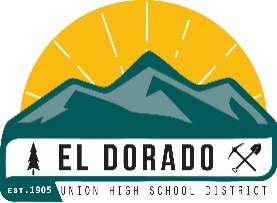 VARSITY GOLF (GIRLS’),HEAD COACHVARSITY GOLF (GIRLS’),HEAD COACHDISTRICT 
OVERVIEWThe El Dorado Union High School District is located in the Sierra Nevada foothills between Sacramento and South Lake Tahoe.The District’s boundaries encompass 1,250 square miles, including a large portion of ’s historic Gold Rush region.  The area includes about 40 communities along the Highway 50 corridor, including the towns of Placerville, El Dorado Hills, Cameron Park, Shingle Springs, Diamond Springs, Camino, and Pollock Pines.  A variety of new and existing homes, many with acreage, are available at reasonable prices within the District.Agriculture, tourism, and light industry are the area’s primary industries.  The community is served by Los Rios Community College District, Sierra Community College District, Cosumnes River Community College, California State University at Sacramento, and U.C. Davis.The District’s location and natural setting provide for exciting outdoor activities with the Sacramento River Delta on the western border, Lake Tahoe resort and ski area on the eastern border and the American River.The District serves 6,650 students in grades 9 through 12 and is comprised of four comprehensive high schools, a charter school, a Regional Occupational Program, and a continuation school.www.eduhsd.netLink to EmploymentHuman Resources530.622-5081 or916.933-5165ext. 7228Fax 530.622-5982Season:Stipend:Anticipated Site:Fall 2024$3,912 for coaching seasonPonderosa High SchoolDISTRICT 
OVERVIEWThe El Dorado Union High School District is located in the Sierra Nevada foothills between Sacramento and South Lake Tahoe.The District’s boundaries encompass 1,250 square miles, including a large portion of ’s historic Gold Rush region.  The area includes about 40 communities along the Highway 50 corridor, including the towns of Placerville, El Dorado Hills, Cameron Park, Shingle Springs, Diamond Springs, Camino, and Pollock Pines.  A variety of new and existing homes, many with acreage, are available at reasonable prices within the District.Agriculture, tourism, and light industry are the area’s primary industries.  The community is served by Los Rios Community College District, Sierra Community College District, Cosumnes River Community College, California State University at Sacramento, and U.C. Davis.The District’s location and natural setting provide for exciting outdoor activities with the Sacramento River Delta on the western border, Lake Tahoe resort and ski area on the eastern border and the American River.The District serves 6,650 students in grades 9 through 12 and is comprised of four comprehensive high schools, a charter school, a Regional Occupational Program, and a continuation school.www.eduhsd.netLink to EmploymentHuman Resources530.622-5081 or916.933-5165ext. 7228Fax 530.622-5982Preference will be given to candidates qualified for a teaching position.  Secondary coaching experience preferred.Applicants are requested to submit a letter of interest and resume to:Alex LaBass, Athletic Director3661 Ponderosa Road Shingle Springs, CA 95682Email: alabass@eduhsd.k12.ca.usFax: (530) 677-2299 Phone: (530) 677-2281 ext. 2288Preference will be given to candidates qualified for a teaching position.  Secondary coaching experience preferred.Applicants are requested to submit a letter of interest and resume to:Alex LaBass, Athletic Director3661 Ponderosa Road Shingle Springs, CA 95682Email: alabass@eduhsd.k12.ca.usFax: (530) 677-2299 Phone: (530) 677-2281 ext. 2288DISTRICT 
OVERVIEWThe El Dorado Union High School District is located in the Sierra Nevada foothills between Sacramento and South Lake Tahoe.The District’s boundaries encompass 1,250 square miles, including a large portion of ’s historic Gold Rush region.  The area includes about 40 communities along the Highway 50 corridor, including the towns of Placerville, El Dorado Hills, Cameron Park, Shingle Springs, Diamond Springs, Camino, and Pollock Pines.  A variety of new and existing homes, many with acreage, are available at reasonable prices within the District.Agriculture, tourism, and light industry are the area’s primary industries.  The community is served by Los Rios Community College District, Sierra Community College District, Cosumnes River Community College, California State University at Sacramento, and U.C. Davis.The District’s location and natural setting provide for exciting outdoor activities with the Sacramento River Delta on the western border, Lake Tahoe resort and ski area on the eastern border and the American River.The District serves 6,650 students in grades 9 through 12 and is comprised of four comprehensive high schools, a charter school, a Regional Occupational Program, and a continuation school.THE DISTRICT IS AN EQUAL OPPORTUNITY EMPLOYER AND   PROHIBITS UNLAWFUL DISCRIMINATION AND/OR HARASSMENT OF DISTRICT EMPLOYEES OR JOB APPLICANTS ON THE BASIS OF THE INDIVIDUAL’S ACTUAL OR PERCEIVED RACE, COLOR, ANCESTRY, NATIONAL ORIGIN, AGE, RELIGIOUS CREED, MARITAL STATUS, PREGNANCY, PHYSICAL OR MENTAL DISABILITY, MEDICAL CONDITION, GENETIC INFORMATION, MILITARY AND VETERAN STATUS, SEX, SEXUAL ORIENTATION, GENDER, GENDER IDENTITY, GENDER EXPRESSION, OR ASSOCIATION WITH A PERSON OR GROUP WITH ONE OR MORE OF THESE ACTUAL OR PERCEIVED CHARACTERISTICS.Preference will be given to candidates qualified for a teaching position.  Secondary coaching experience preferred.Applicants are requested to submit a letter of interest and resume to:Alex LaBass, Athletic Director3661 Ponderosa Road Shingle Springs, CA 95682Email: alabass@eduhsd.k12.ca.usFax: (530) 677-2299 Phone: (530) 677-2281 ext. 2288Preference will be given to candidates qualified for a teaching position.  Secondary coaching experience preferred.Applicants are requested to submit a letter of interest and resume to:Alex LaBass, Athletic Director3661 Ponderosa Road Shingle Springs, CA 95682Email: alabass@eduhsd.k12.ca.usFax: (530) 677-2299 Phone: (530) 677-2281 ext. 2288DISTRICT 
OVERVIEWThe El Dorado Union High School District is located in the Sierra Nevada foothills between Sacramento and South Lake Tahoe.The District’s boundaries encompass 1,250 square miles, including a large portion of ’s historic Gold Rush region.  The area includes about 40 communities along the Highway 50 corridor, including the towns of Placerville, El Dorado Hills, Cameron Park, Shingle Springs, Diamond Springs, Camino, and Pollock Pines.  A variety of new and existing homes, many with acreage, are available at reasonable prices within the District.Agriculture, tourism, and light industry are the area’s primary industries.  The community is served by Los Rios Community College District, Sierra Community College District, Cosumnes River Community College, California State University at Sacramento, and U.C. Davis.The District’s location and natural setting provide for exciting outdoor activities with the Sacramento River Delta on the western border, Lake Tahoe resort and ski area on the eastern border and the American River.The District serves 6,650 students in grades 9 through 12 and is comprised of four comprehensive high schools, a charter school, a Regional Occupational Program, and a continuation school.